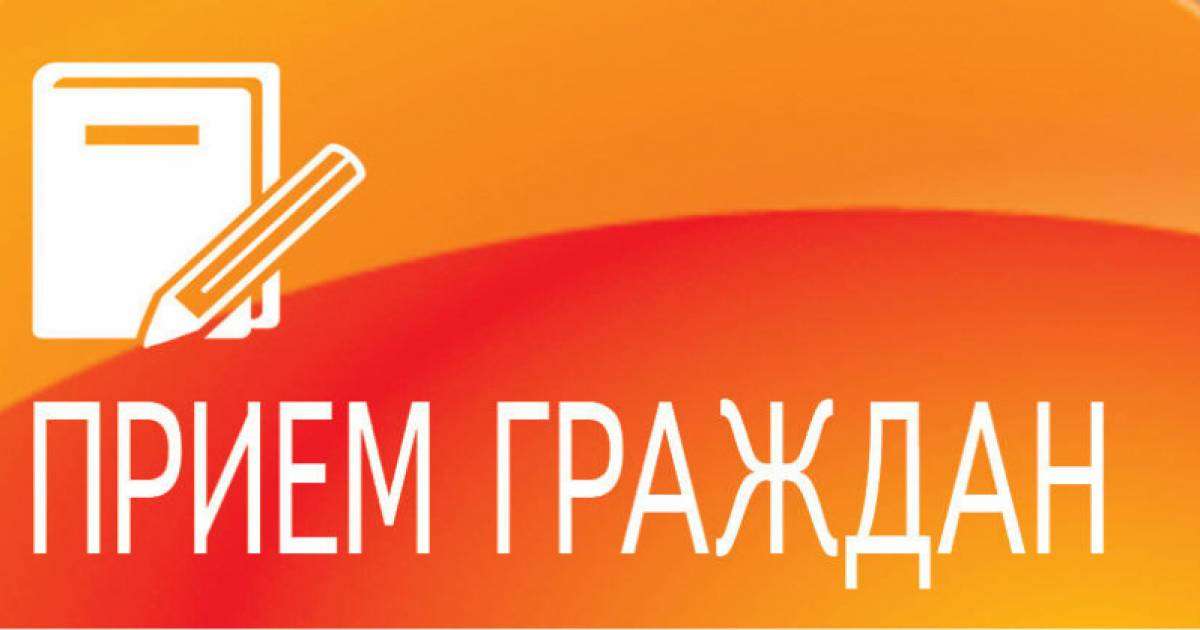 О графике приёма граждан в Управлении Росреестра по Вологодской областиУправление Росреестра по Вологодской области (далее – Управление) осуществляет свои функции в штатном режиме и осуществляет приём граждан уполномоченными лицами в следующем порядке.График приёма граждан руководителем Управления и его заместителями.График приёма граждан уполномоченными лицами структурных подразделений аппарата Управления.Обращаем внимание, что запись на прием к сотруднику Управления, расположенному по адресу: г. Вологда, ул. Челюскинцев, д. 3 осуществляется по телефону: (8172) 72 86 11.Одновременно напоминаем, что консультирование граждан по вопросам приостановления и отказов в проведении кадастрового учета и регистрации прав по-прежнему проводится в следующем порядке:Контакты для СМИ:Пресс-служба Управления Росреестра по Вологодской области(8172) 72 86 11, доб. 1045press@r35.rosreestr.ru160001, г. Вологда, ул. Челюскинцев, д. 3Руководство УправленияКурируемые вопросыДень и время приёмаРуководитель Управления Росреестра по Вологодской области
Тулин Дмитрий Евгеньевичвторник
14.00 - 16.00Заместитель руководителя Управления Росреестра по Вологодской области
Дурасов Роман Сергеевич- вопросы государственной регистрации прав и кадастрового учета
- правовое обеспечение деятельности
- эксплуатация информационных систем, технических средствпонедельник
13.00 – 15.00Заместителя руководителя Управления Росреестра по Вологодской областиОрлова Елена Александровна- вопросы землеустройства, мониторинга земель, геодезии и картографии- вопросы государственного земельного надзорасреда 13.00-15.00Заместитель руководителя Управления Росреестра по Вологодской области
Максимов Андрей Геннадьевич- вопросы контроля (надзора) за деятельность саморегулируемых организаций
- административно-хозяйственная деятельностьчетверг
14.00 - 16.00Наименование отделов аппарата Управления,
Ф.И.О.Курируемые вопросыДень и время приёмаНачальник отдел правового обеспечения
Шаронова Елена Юрьевна- правовое обеспечение деятельностиСреда:9.00 – 12.00
Кабинет № 403Начальник отдела государственной службы и кадров Люскова Татьяна Александровнавопросы государственной службы и кадровПонедельник:13.00 – 15.00Начальник отдела землеустройства, мониторинга
земель, геодезии, картографии, кадастровой оценки
Богомолова Наталья Анатольевна-  вопросы землеустройства, мониторинга земель, геодезии и картографииЧетверг:
13.00 – 15.00
Начальник отдела государственного земельного надзора
Новоселова Наталья Владимировна- государственный земельный надзорПонедельник:
14.00 – 16.00
Начальник отдела организации,мониторинга и контроляКалинин Дмитрий Викторовичконтроль структурных подразделений в части регистрации прав и кадастрового учетаЧетверг:9.00 – 11.00Кабинет № 417Начальник отдела государственной регистрации объектов недвижимости нежилого назначенияСеливанова Лариса Юрьевна- государственная регистрация объектов недвижимости нежилого назначенияСреда:10.00 – 12.00Начальник отдела государственной регистрации объектов недвижимости жилого назначенияМануйлова Александра Валентиновна- государственная регистрация объектов недвижимости жилого назначенияЧетверг:10.00-12.00И.о. начальника отдела государственной регистрации земельных участков, арестов, ограниченийБусырева Елена Витальевна- государственная регистрация земельных участков, арестов, ограниченийВторник:10.00-12.00Начальник отдела по контролю(надзору) в сфере саморегулируемых организацийКондрашихина Ирина Александровна- контроль(надзор) в сфере саморегулируемых организаций;- рассмотрение жалоб на действия арбитражных управляющихВторник:9.00 – 11.00Кабинет № 407Начальник финансово-экономического отделаКондакова Надежда Александровна- финансово-экономическая деятельность управления;- возврат госпошлиныПонедельник:14.00 – 17.00Кабинет № 505Начальник отдела повышения качестваданных ЕГРНБратахин Алексей Вячеславович- контроль структурных подразделений в части устранения дублирующих сведений, снятие земельных участков к кадастрового учетаСреда:13.00-15.00Начальник межмуниципального отдела по г. Череповцу, Бабевскому, Кадуйскому и Череповецкому районамВеселова Елена ВалерьевнаПонедельник:14.00 – 16.00Среда14.00 – 16.00тел. (8202) 26-94-43Заместитель начальника межмуниципального отдела
по г.Череповцу и Череповецкому району
Осипова Любовь Валерьевна
(г. Череповец, Череповецкий район)- государственная регистрация и кадастровый учет объектов недвижимостиВторник:14.00 – 15.30Четверг14.00-15.30тел. (8202) 26-94-43Заместитель начальника
отдела государственного земельного надзора
Филатова Елена Николаевна
(рабочее место г. Череповец)- государственный земельный надзорПонедельник:
9.00 - 12.00
тел. (8202) 26-94-43ВопросыВремяТелефонВопросы кадастрового учета и регистрации прав на объекты недвижимости жилого назначенияПонедельник - Четверг:10.00 до 12.00- 8 921 231 50 54;- 8 931 500 99 05 (дополнительный) Вопросы кадастрового учета и регистрации прав на объекты недвижимости нежилого назначенияПонедельник - Четверг:10.00 до 12.00- (8172) 75 67 57;- (8172) 75 86 76;- (8172)  72 10 35Вопросы кадастрового учета и регистрации прав на земельные участкиПонедельник - Четверг:10.00 до 12.008 921 821 71 26 (аресты, запреты);- 72 87 41;- 72 48 90;- 8 931 514 51 16;- 8 931 514 51 09